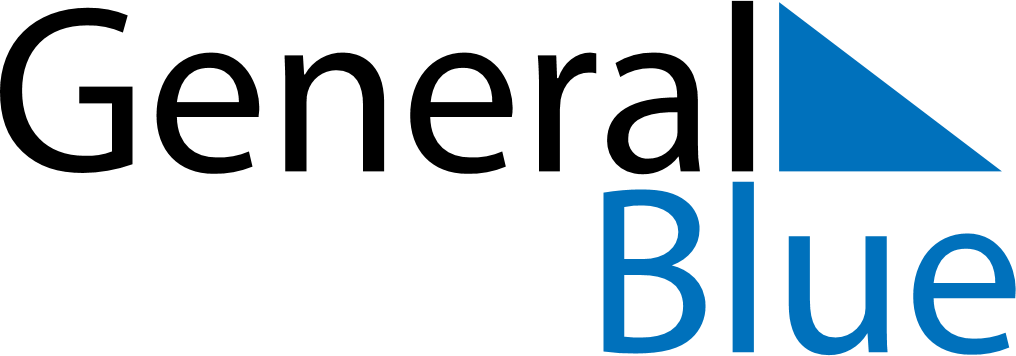 December 2030December 2030December 2030The NetherlandsThe NetherlandsSundayMondayTuesdayWednesdayThursdayFridaySaturday1234567St Nicholas’ Eve89101112131415161718192021Kingdom Day22232425262728Christmas DayBoxing Day293031New Year’s Eve